СОСТАВ ПРОФСОЮЗНОГО КОМИТЕТА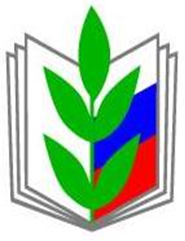 МБОУ «СОШ №4» АЛЕКСЕЕВСКОГО ГОРОДСКОГО ОКРУГА                на 2020-2021 годЕрыгина О. Н. – библиотекарь (председатель профкома) Соколовская М. И. – учитель начальных классов (заместитель председателя профкома, председатель комиссии по трудовым спорам и социально- трудовым проблемам)Бабуцких Н. Н. – учитель (председатель комиссии по охране труда)Белозерских А. В. – учитель математики (председатель комиссии по информационной работе)Дегальцева М. В. – учитель иностранного языка (председатель комиссии по работе с молодежью)Фимина Г. Н. – учитель начальных классов ( председатель комиссии по культурно-массовой работе)Лисовенко С. В. – учитель начальных классов ( председатель комиссии по пенсионным вопросам)Состав ревизионной комиссии Дьяченко В. В. – учитель истории (председатель ревизионной комиссии)Савина Е. А. – учитель физикиДенисова Л. И. – социальный работник